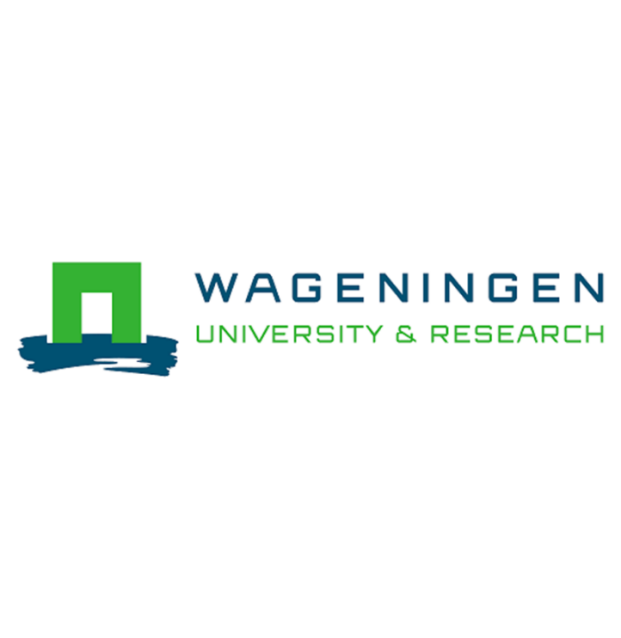 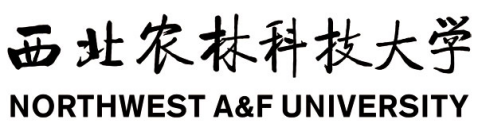 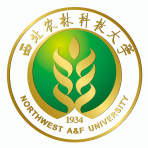 2024年国际蔬菜分子育种及应用小型学术研讨会会议手册2024年6月陕西·杨凌会议日程会务服务用餐安排：6月16日 晚餐：12:00-14:00 西北农林科技大学外专公寓餐厅（暂定）6月17日 早餐：07:00-08:00 西北农林科技大学外专公寓餐厅6月17日 中餐：12:00-14:00 西北农林科技大学外专公寓餐厅6月17日 晚餐：18:00-20:00 杨凌国际会展中心酒店中餐厅春华和瑞雪包间会务组：《2024年国际蔬菜分子育种及应用小型学术研讨会会》会务组刘汉强：19891417052   王若宸：18700808462酒店：西北农林科技大学外专公寓 服务电话：029-87082888地址：杨凌示范区西农路南段3号西农大南校区西南角温情提示:参会期间天气情况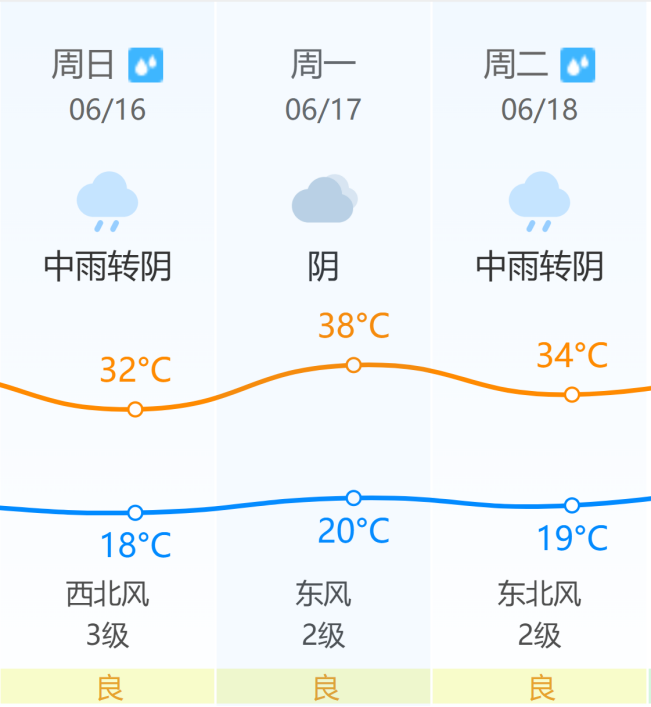 时  间议   程议   程6月16日会议报到会议报到18:00-20:00晚 餐晚 餐6月17日会议地点：西北农林科技大学国际交流中心104主持人09:00-09:05西北农林科技大学科研院领导致辞陈书霞09:05-09:10学校国际合作与交流处领导介绍国际交流情况陈书霞09:10-09:15中国科学技术交流中心领导讲话陈书霞09:15-09:30合 影陈书霞09:30-10:00Plant Breeding of WUR and utilizing plant susceptibility (S) genes for resistance breeding in cucurbits 荷兰瓦赫宁根大学  Yuling Bai陈书霞10:00-10:30分子育种的挑战和应用中国农业科学院蔬菜花卉研究所  王晓武段巧红10:30-11:00生物育种技术助力蔬菜种业创新  中国农业科学院蔬菜花卉研究所  张圣平段巧红11:00-11:30大白菜育种的机遇与挑战 山东农业大学  段巧红王晓武11:30-12:00FocPell沉默诱导黄瓜枯萎病抗性的功能及抗病种质创制扬州大学  陈学好王晓武12:10-14:00午 餐午 餐14:30-14:45番茄对低温弱光胁迫的应答机制与调控沈阳农业大学  王 峰张圣平14:45-15:00小麦广谱抗病机制解析及其应用 西北农林科技大学  郭 军张圣平15:00-15:15瓜类卷须起始的基因调控研究西北农林科技大学  李 征陈学好15:15-15:30油菜素甾醇BR路径的磷酸化修饰及其功能研究西北农林科技大学  王晓峰陈学好15:30-15:50茶 歇陈学好15:50-16:05黄瓜果实醛类香气的分子机制解析西北农林科技大学  陈书霞刘文革16:05-16:20GIG1调控西瓜体细胞和生殖细胞倍性机制初探西北农林科技大学  袁 黎刘文革16:20-16:35马铃薯MPK基因抗晚疫病分子机制西北农林科技大学  杜 羽刘文革16:35-16:50作物单倍体育种共性技术研发及应用—以黄瓜单倍体创制为例中国农业大学 刘兴旺刘文革16:50-17:05月季灰霉病抗性的遗传解析 中国农业大学 张钊刘文革17:30-20:00晚 餐晚 餐6月18日离 会离 会